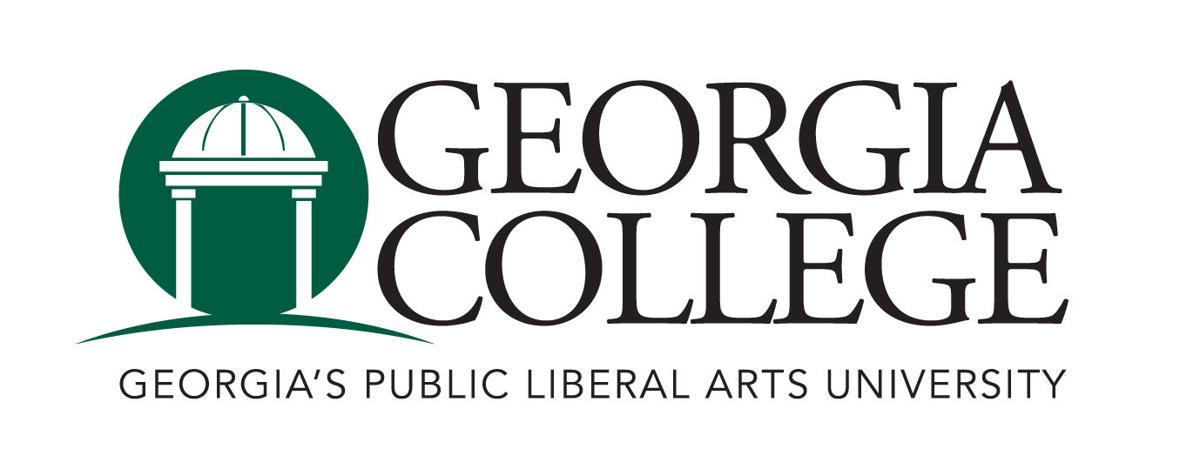 Resources, Planning and Institutional Policy CommitteeStanding Committee Meeting 
Friday, September 3, 2021Beeson 313AGENDANote: For those who requested to join remotely- you can use this link: https://gcsu.zoom.us/j/9413401091 Items Vote neededPresenterDescription/NotesCall to orderNoApproval of AgendaYesReview and Approval  SOPYesUnfinished BusinessNew BusinessCOVID-19 Policy NoDamian Francis Informational items Dates:Next RPIPC Meeting- Friday October 1, at 2:00pmNext Senate Meeting – Friday September 3, at 3
3:30 pm 